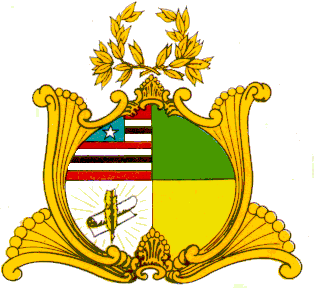 ESTADO DO MARANHÃOASSEMBLEIA LEGISLATIVA DO MARANHÃOINSTALADA EM 16 DE FEVEREIRO DE 1835GAB. DEP. FABIANA VILARDep.fabianavilar@al.ma.leg.brINDICAÇÃO Nº_______2024    Autoria: Dep. Fabiana Vilar                 Nos termos do art. 152 do Regimento Interno da Assembleia Legislativa do Maranhão, Requeiro a Vossa Excelência que, ouvida a Mesa Diretora, seja encaminhado ofício AO EXCELENTISSIMO GOVERNADOR DO ESTADO DO MARANHÃO, SENHOR CARLOS BRANDÃO, solicitando providências urgentes no sentido de determinar, A REALIZAÇÃO DE OBRAS DE ENGENHARIA E SERVIÇOS, NO CENTRO DE ENSINO ANTONIO MACEDO DE ALMEIDA, NO MUNICÍPIO DE GOVERNADOR NEWTON BELLO, visando garantir não apenas a melhoria do ambiente físico da escola, mas também elevar a autoestima de alunos, professores e trabalhadores na educação.               A construção do conhecimento vai muito além do aprendizado em sala de aula. O espaço físico da escola também deve ser considerado como parte da proposta pedagógica e do processo de aprendizagem do aluno.                O prédio, objeto de nossa propositura, está em más condições de conservação no que tange a alvenaria, hidráulica, sanitária e elétrica. Obras de engenharia na unidade escolar é condição necessária para criar um ambiente saudável e despertar interesse tanto do professor como do aluno, nas atividades de ensino e aprendizagem.                As necessidades do CE Antonio Macedo de Almeida, no Município de Governador Newton Bello, vão além das obras de engenharia e serviços, importantes para enriquecer ambientes de aprendizagem, como a aquisição de mobília para os ambientes, carência de dispositivos eletrônicos como notebooks, desktops e demais outras necessidades na área administrativa e também de lazer. Na área administrativa o material humano disponível é insuficiente para desenvolver as tarefas diárias, que são muitas, inerentes ao bom desempenho da escola.               O CE Antonio Macedo de Almeida abriga 255 estudantes, é merecedor de investimentos, por parte do Poder Público, nas mais diversas áreas, considerando que educação se constitui um motor para a expansão econômica ao mesmo tempo, mola propulsora de desenvolvimento social e político. Para construirmos o Maranhão do futuro, é necessário destinar mais recursos públicos para serem investidos em saber, tecnologia e infraestrutura nas escolas, enfim, com o intuito de melhorar ainda mais a qualidade do ensino, da educação, do lazer e, preparar melhor nossos jovens para que possam enfrentar o competitivo mercado de trabalho.               Por fim, entendemos que a medida se revela justa e oportuna para o momento, ao tempo em que submetemos a presente matéria a apreciação de V.Exa., o Governador, aguardamos a sua determinação para que a mesma tenha uma boa acolhida e posterior execução.Assembleia Legislativa do Maranhão, Plenário Deputado “Nagib Haickel”, Palácio “Manuel Bequimão”, em São Luís, 30 de abril de 2024.FABIANA VILARDEP. ESTADUAL - PL3ª VICE-PRESIDENTE